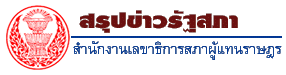 ขอเชิญร่วมบริจาคโลหิตในโครงการ รัฐสภาพร้อมใจบริจาคโลหิตเพื่อเฉลิมพระเกียรติ ๖๐ พรรษา สมเด็จพระเทพรัตนราชสุดาฯ สยามบรมราชกุมารี อุปนายิกาผู้อำนวยการสภากาชาดไทย	สำนักบริการทางการแพทย์ประจำรัฐสภา จัดโครงการรัฐสภาพร้อมใจบริจาคโลหิต              เพื่อเฉลิมพระเกียรติ ๖๐ พรรษา สมเด็จพระเทพรัตนราชสุดาฯ สยามบรมราชกุมารี                อุปนายิกาผู้อำนวยการสภากาชาดไทย (โครงการต่อเนื่อง ครั้งที่ ๓) เพื่อเป็นกิจกรรมที่ร่วม              ถวายเป็นพระราชกุศลและรณรงค์ให้มีผู้บริจาคโลหิตเพิ่มมากขึ้น โดยมีกำหนดรับบริจาคโลหิต        ในวันจันทร์ที่ ๓๑ สิงหาคม ๒๕๕๘ ตั้งแต่เวลา ๐๙.๐๐ - ๑๕.๐๐ นาฬิกา (พักกลางวัน                   เวลา ๑๒.๐๐ - ๑๓.๐๐ นาฬิกา) ณ บริเวณห้องโถง อาคารรัฐสภา ๑      ในการนี้ จึงขอเชิญคณะผู้บริหาร ข้าราชการ พนักงานราชการและลูกจ้างสำนักงานเลขาธิการสภาผู้แทนราษฎร เข้าร่วมบริจาคโลหิตตามโครงการ ในวัน เวลาและสถานที่ดังกล่าว*****************************